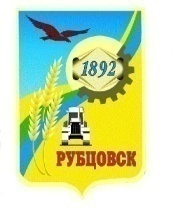 Администрация города РубцовскаАлтайского краяПОСТАНОВЛЕНИЕ04.03.2024 № 605Об утверждении карты рисков нарушения антимонопольного законодательства Администрации города Рубцовска Алтайского края на 2024 годВ соответствии с пунктом 4.7 Положения об организации в Администрации города Рубцовска Алтайского края системы внутреннего обеспечения соответствия требованиям антимонопольного законодательства (антимонопольного комплаенса), утвержденного постановлением Администрации города Рубцовска Алтайского края от 16.09.2020 № 2238, ПОСТАНОВЛЯЮ:1. Утвердить карту рисков нарушения антимонопольного законодательства в Администрации города Рубцовска Алтайского края  на 2024 год (приложение). 2. Разместить настоящее постановление на официальном сайте Администрации города Рубцовска Алтайского края в информационно-телекоммуникационной сети «Интернет».3. Контроль за исполнением данного постановления возложить на первого заместителя Главы Администрации города Рубцовска – председателя комитета по финансам, налоговой и кредитной политике Пьянкова В.И.Глава города Рубцовска						       Д.З. ФельдманПриложение к постановлениюАдминистрации города Рубцовска Алтайского краяот 04.03.2024 № 605Карта рисков нарушения антимонопольного законодательстваАдминистрации города Рубцовска Алтайского края на 2024 годУровень рискаВид рисковОписаниерисковПричины возникновения рисковНаличие (отсутствие)остаточных рисковВероятность повторного   возникновения рисковСущественныйНарушение антимонопольного законодательства при осуществлении закупок товаров, работ, услуг для муниципальных нужд в Администрации города РубцовскаСоздание дискриминационных или преимущественных условий для отдельных категорий хозяйствующих субъектов при проведении закупок товаров, работ и услуг для муниципальных нужд в Администрации города Рубцовска. Нарушение при определении начальной максимальной цены контрактаНедостаточный уровень внутреннего контроля; недостаточный опыт применения законодательства о контрактной системе; включение в описание объекта закупки требований, влекущих ограничение количества участников закупки, нарушение порядка определения и обоснования начальной (максимальной) цены контракта, непринятие мер по исключению конфликта интересов; предоставление субъектам доступа к информации в приоритетном порядкеОтсутствиеНизкаяНезначительныйНарушение антимонопольных требований статьи 15,16 ФЗ-135 «О защите конкуренции» при принятии нормативных правовых  актов Администрации города РубцовскаРазработка, согласование и принятие нормативных правовых актов Администрации города Рубцовска с нарушением требований антимонопольного законодательства, содержащих дискриминационные или преимущественные условия для отдельных категорий хозяйствующих субъектовНедостаточное знание действующего законодательства, некачественное проведение правовой экспертизы проектов  нормативных правовых актов, недостаточный уровень квалификации и опыта разработчиков  нормативных правовых актовОтсутствиеНизкаяНизкийНарушение антимонопольного законодательства при подготовке ответов на обращения физических и юридических лицНарушение сроков подготовки ответов на обращения физических и юридических лиц; непредоставление ответов на обращения; включение информации, содержащей дискриминационные или преимущественные условия для отдельных категорий  хозяйствующих субъектовНедостаточный уровень внутреннего контроля; непринятие мер по исключению конфликта интересовОтсутствиеНизкаяНизкийОграничение конкуренцииОсуществление действий (бездействия), принятие решений, которые могут привести к нарушению антимонопольного законодательства, недопущению ограничению, устранению конкуренцииНедостаточное знание действующего законодательства, несвоевременное отслеживание изменений действующего законодательства; недостаточный уровень внутреннего контроляОтсутствиеНизкая